от «____» мая 2021 года № ______пгт. СвободныйОб утверждении Порядка согласования, заключения (подписания), изменения и расторжения соглашений о защите и поощрении капиталовложений в отношении инвестиционных проектов, реализуемых (планируемых к реализации) на территории городского округа ЗАТО СвободныйВ соответствии с Федеральным законом от 1 апреля 2020 года N 69-ФЗ «О защите и поощрении капиталовложений в Российской Федерации», руководствуясь Уставом городского округа ЗАТО Свободный, ПОСТАНОВЛЯЮ:1. Утвердить Порядок согласования, заключения (подписания), изменения и расторжения соглашений о защите и поощрении капиталовложений в отношении инвестиционных проектов, реализуемых (планируемых к реализации) на территории городского округа ЗАТО Свободный (прилагается).2. Определить администрацию городского округа ЗАТО Свободный уполномоченным органом на согласование, заключение (подписание), изменения и расторжения соглашений о защите и поощрении капиталовложений в отношении проектов, реализуемых (планируемых к реализации) на территории городского округа ЗАТО Свободный, от имени городского округа ЗАТО Свободный.3. Настоящее постановление опубликовать на официальном сайте администрации городского округа ЗАТО Свободный (адм-затосвободный.рф)    и в газете «Свободные вести».Глава городского округа ЗАТО Свободный                                      А.В. Иванов		Утвержден          		постановлением администрации  		 		городского округа ЗАТО Свободныйот «____» мая 2021 г. № _______Порядок согласования, заключения (подписания), изменения и расторжения соглашений о защите и поощрении капиталовложений в отношении инвестиционных проектов, реализуемых (планируемых к реализации) на территории городского округа ЗАТО Свободный1. Настоящий Порядок регулирует вопросы согласования, заключения (подписания), изменения и расторжения соглашений о защите и поощрении капиталовложений в отношении инвестиционных проектов, реализуемых (планируемых к реализации) на территории городского округа ЗАТО Свободный (далее - Соглашение), и дополнительных соглашений к ним, принятия решения об изменении Соглашения и прекращении участия городского округа ЗАТО Свободный в Соглашении.2. Администрация городского округа ЗАТО Свободный (далее -Уполномоченный орган) при поступлении проектов Соглашений и (или) дополнительных соглашений к ним о внесении изменений и (или) прекращении действия Соглашения, а также прилагаемых к ним документов и материалов, указанным в части 7 статьи 7 Федерального закона от 1 апреля 2020 года N 69-ФЗ «О защите и поощрении капиталовложений в Российской Федерации» (далее - Федеральный закон) организует их рассмотрение в соответствии с настоящим Порядком.3. Для организации подписания от имени городского округа ЗАТО Свободный Соглашений и дополнительных соглашений к ним, принятия решения об изменении и прекращении Соглашений Уполномоченный орган в течение одного рабочего дня со дня получения документов, указанных в пункте 2 настоящего Порядка, направляет их на рассмотрение и согласование:1) в финансовый отдел администрации городского округа ЗАТО Свободный;2) в отдел городского хозяйства и экономики администрации городского округа ЗАТО Свободный;3) в отдел бухгалтерского учета и финансов администрации городского округа ЗАТО Свободный.4. Подразделения администрации городского округа ЗАТО Свободный, указанные в пункте 3 настоящего Порядка, в течение трех рабочих дней со дня поступления на рассмотрение документов, указанных в пункте 2 настоящего Порядка, проверяют их на наличие следующих обстоятельств:1) документы, указанные в пункте 2 настоящего Порядка, не соответствуют требованиям, установленным статьей 7 Федерального закона и требованиям, установленным нормативными правовыми актами Правительства Российской Федерации и (или) Правительства Свердловской области;2) документы, указанные в пункте 2 настоящего Порядка, поданы с нарушением требований, установленных нормативными правовыми актами Правительства Российской Федерации и (или) Правительства Свердловской области;3) заявитель не является российским юридическим лицом или является государственным (муниципальным) учреждением либо государственным (муниципальным) унитарным предприятием;4) инвестиционный проект не является новым инвестиционным проектом (не соответствует условиям, предусмотренным пунктом 6 части 1 статьи 2 Федерального закона;5) инициатором заключения Соглашения (дополнительного соглашения) представлена недостоверная информация (информация, не соответствующая сведениям, содержащимся в едином государственном реестре юридических лиц и (или) реестре выданных разрешений на строительство в случае, если предоставляется разрешение на строительство).5. По результатам проверки документов, указанных в пункте 2 настоящего Порядка, на наличие обстоятельств, указанных в пункте 4 настоящего Порядка, подразделения администрации городского округа ЗАТО Свободный, указанные в пункте 3 настоящего Порядка, в течение одного рабочего дня направляют Главе городского округа ЗАТО Свободный письменное мнение:1) о возможности заключения от имени городского округа ЗАТО Свободный Соглашения или дополнительное соглашение к нему в случае невыявления обстоятельств, указанных в пункте 4 настоящего Порядка;2) о возможности отказа от заключения от имени городского округа ЗАТО Свободный Соглашения или дополнительных соглашений к нему в случае выявления обстоятельств, указанных в пункте 4 настоящего Порядка.6. В течение трех рабочих дней со дня получения проекта Соглашения, а также прилагаемых к нему документов и материалов Уполномоченный орган:1) подписывает Соглашение в случае невыявления обстоятельств, указанных в пункте 4 настоящего Порядка;2) не подписывает Соглашение в случае выявления обстоятельств, указанных в пункте 4 настоящего Порядка, готовит письмо, содержащее обоснование невозможности заключения Соглашения со ссылками на положения Федерального закона и нормативных правовых актов Правительства Российской Федерации и (или) Правительства Свердловской области, которые не соблюдены инициатором проекта, и направляет его в Министерство инвестиций и развития Свердловской области.7. В течение трех рабочих дней со дня получения проекта дополнительного соглашения к Соглашению, а также прилагаемых к нему документов и материалов Уполномоченный орган:1) подписывает дополнительное соглашение в случае невыявления обстоятельств, указанных в пункте 4 настоящего Порядка;2) отказывает в заключении дополнительного соглашения в случае выявления обстоятельств, указанных в пункте 4 настоящего Порядка, письменно информирует о данном решении сторону, инициирующую внесение изменений в Соглашение и  Министерство инвестиций и развития Свердловской области.8. В течение трех рабочих дней со дня получения проекта дополнительного соглашения о прекращении действия Соглашения, а также прилагаемых к нему документов и материалов, при отсутствии возражений Уполномоченный орган подписывает дополнительное соглашение о прекращении действия Соглашения.9. В случае наличия возражений по результатам рассмотрения документов, указанных в пункте 7 настоящего Порядка, Уполномоченный орган принимает решение об отказе в подписании дополнительного соглашения о прекращении действия Соглашения, о чем в течение трех рабочих дней письменно уведомляет сторону, инициирующую прекращение действия Соглашения и Министерство инвестиций и развития Свердловской области.10. Информационное обеспечение процессов в рамках заключения (подписания), изменения и расторжения Соглашений в отношении инвестиционных проектов, реализуемых (планируемых к реализации) на территории городского округа ЗАТО Свободный, от имени городского округа ЗАТО Свободный осуществляется с использованием государственной информационной системы «Капиталовложения».11. Эксплуатация государственной информационной системы «Капиталовложения» осуществляется в соответствии с законодательством Российской Федерации и законодательством Свердловской области.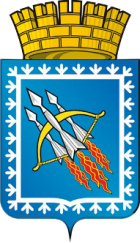 АДМИНИСТРАЦИЯ ГОРОДСКОГО ОКРУГА ЗАКРЫТОГОАДМИНИСТРАТИВНО-ТЕРРИТОРИАЛЬНОГО ОБРАЗОВАНИЯСВОБОДНЫЙ СВЕРДЛОВСКОЙ ОБЛАСТИП О С Т А Н О В Л Е Н И ЕАДМИНИСТРАЦИЯ ГОРОДСКОГО ОКРУГА ЗАКРЫТОГОАДМИНИСТРАТИВНО-ТЕРРИТОРИАЛЬНОГО ОБРАЗОВАНИЯСВОБОДНЫЙ СВЕРДЛОВСКОЙ ОБЛАСТИП О С Т А Н О В Л Е Н И ЕАДМИНИСТРАЦИЯ ГОРОДСКОГО ОКРУГА ЗАКРЫТОГОАДМИНИСТРАТИВНО-ТЕРРИТОРИАЛЬНОГО ОБРАЗОВАНИЯСВОБОДНЫЙ СВЕРДЛОВСКОЙ ОБЛАСТИП О С Т А Н О В Л Е Н И Е